Argentina	Barcelona	Cumbia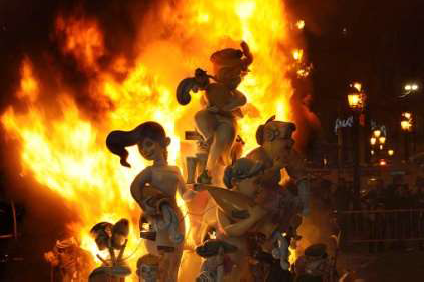 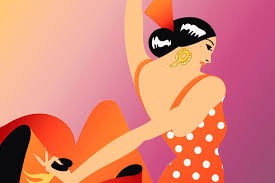 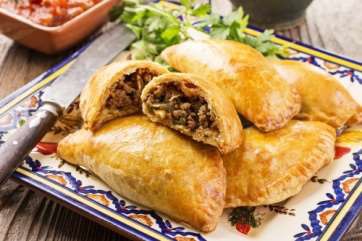 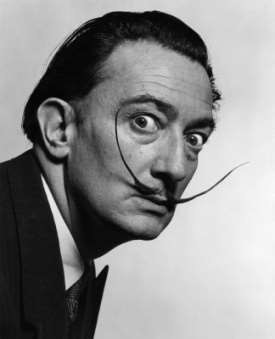 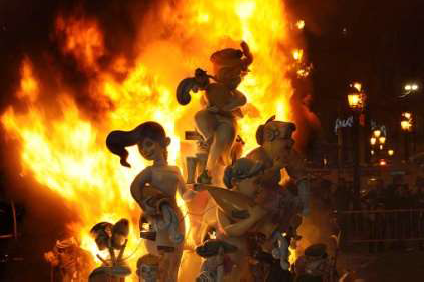 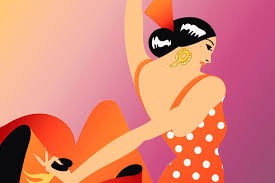 Dalí	Empanadas	Flamenco	Gaturro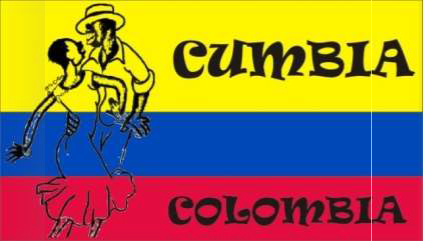 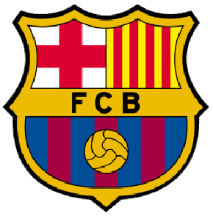 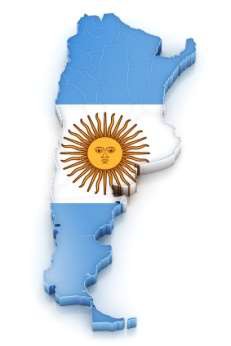 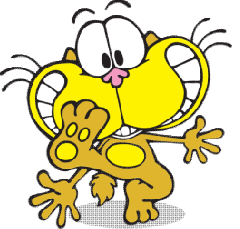 Hamaca	IberiaJamón	Kiwi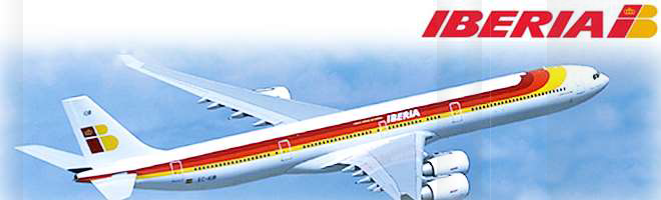 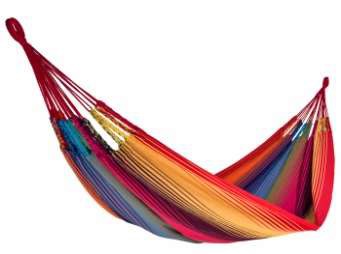 Lima	Mafalda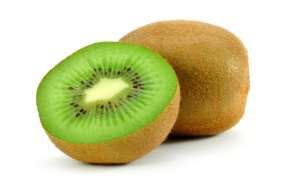 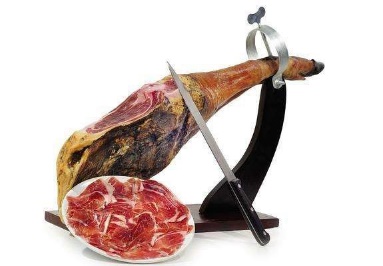 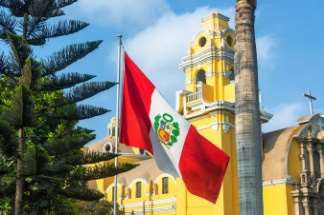 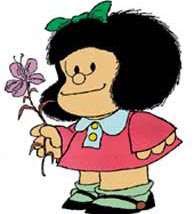 Natillas	Oso y madroño símbolos de Madrid	Paella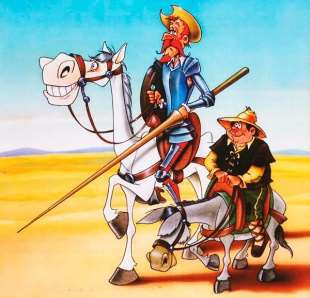 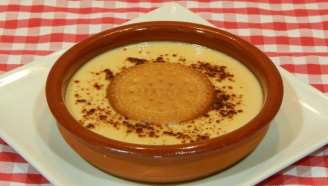 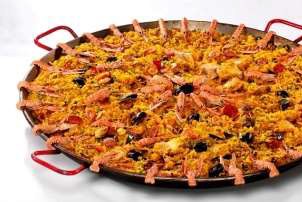 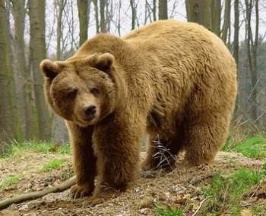 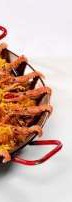 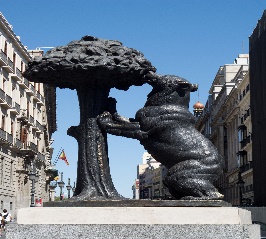 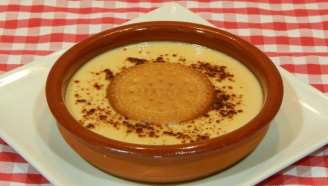 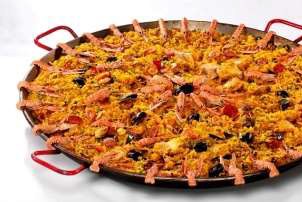 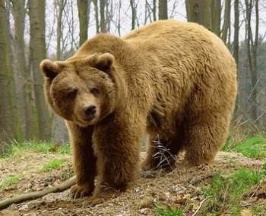 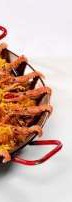 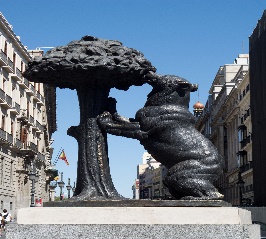      Uruguay             Voladores			WayúQuijote (Don)	Reyes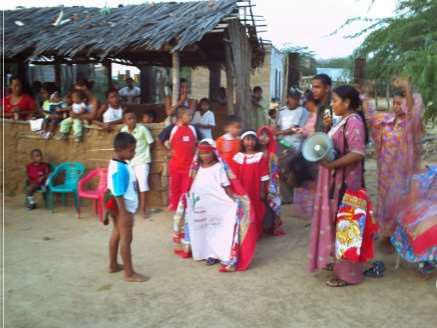 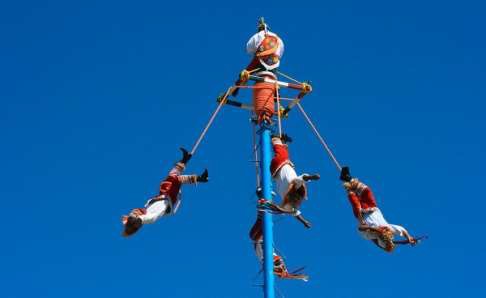 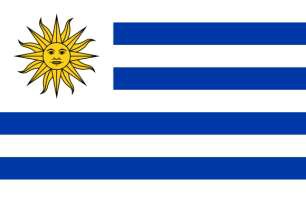 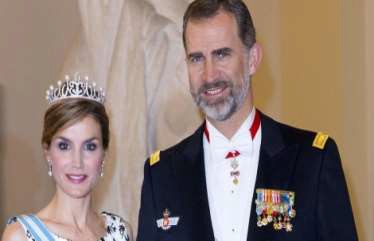 	Xochimilco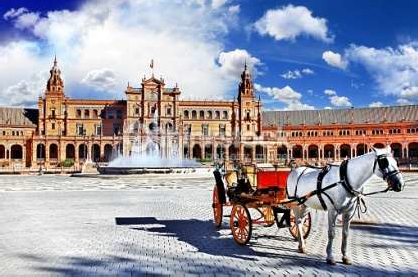  Sevilla	Turrón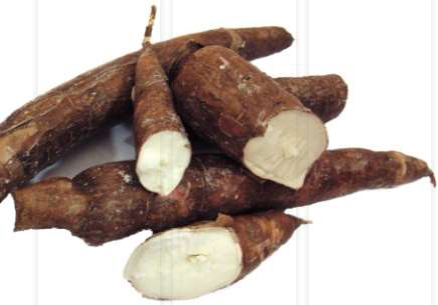 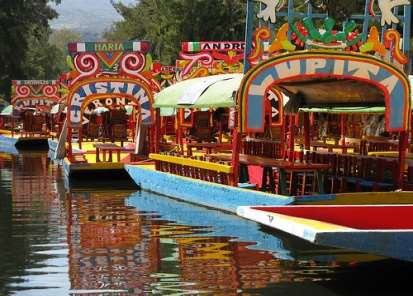 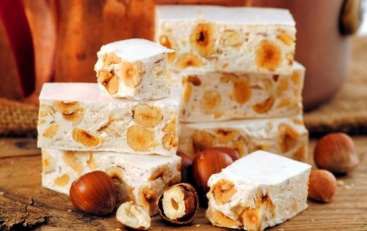 Yuca	Zorro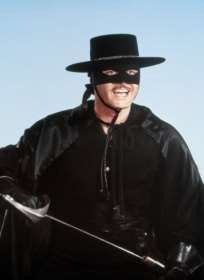                                                                                 ¡A jugar con el alfabeto y los sonidos !  Classe les mots de l’alphabet dans le tableau et repère les intrus !  2) Pronunciación  trabalenguas :										Ñ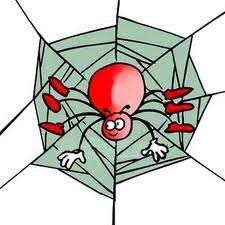 CH                                     						 niño-España-año-pequeña-ñame- soñar           Mochila-chicos-chicas-chocó-escucha                                                            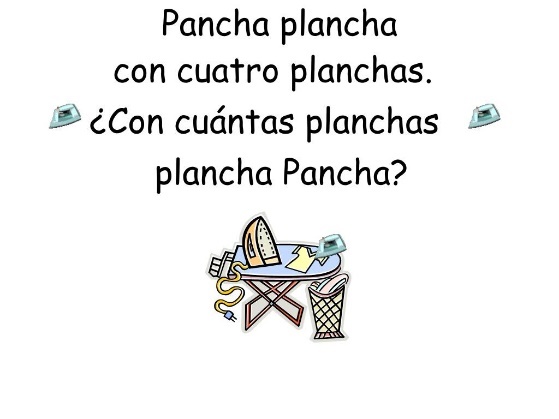 													LLa) Escucha y repite las palabras.									Lluvia – galleta – valle – llamar- apellido								b) Aprende los trabalenguas de memoria. c) Luego¡Grábate!  Alimentos Bailes y música Ciudades y monumentos 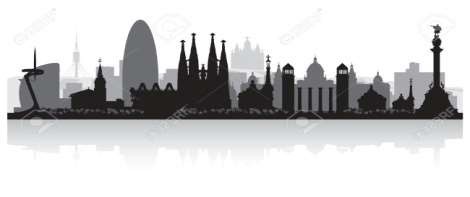 Personas y fiestas Intrusos 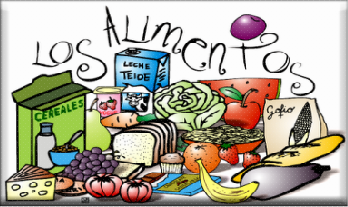 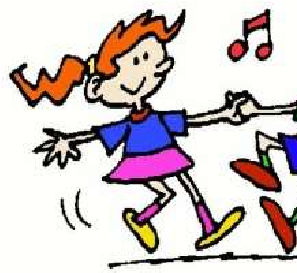 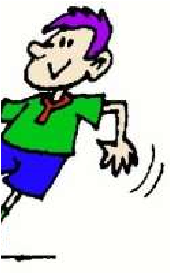 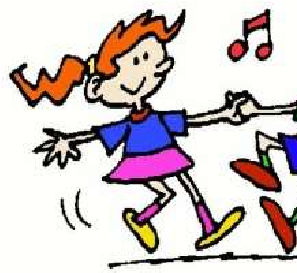 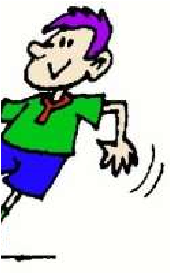 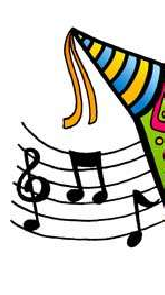 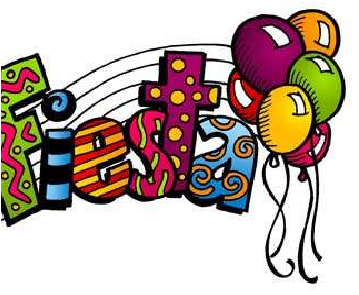 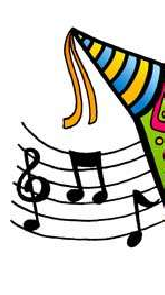 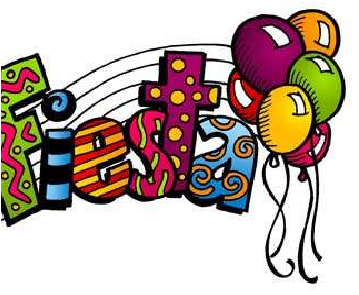 Guillermo Montilla 